Recommendations to model data from Pathway Interaction Database in caBIO Version 1 Release 4.2Last Updated:  Owner: caBIO TeamEmail: klemmj@mail.nih.gov for BioInformatics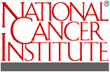 1	Overview of PID Data and Proposed Object Model Changes	41.1	Description	41.2	Use Cases	41.2.1	Gene-Pathway Association	41.2.2	Protein-PathwayInteraction  Association	51.2.3	Gene-PostTranslationalModification Association	61.2.4	Evidence-Gene Association	81.3	Proposed Object Model Changes	91.3.1	Existing Domain Model	91.3.2	Extended Domain Model	101.3.3	Existing Data and Associations	121.3.3.1.1	Observations	121.4	PID Dataset	121.4.1	Data Statistics	131.4.2	Doubts / Imponderables / Not Modeled	161.4.3	From Pathway Data to Proposed Model	161.4.4	From Interactions Data to Proposed Model	171.4.5	From Molecule Data to Proposed Model	192	Data Exemplars	212.1.1	Pathway Data	212.1.2	Interaction Data	212.1.3	Molecules Data	22Overview of PID Data and Proposed Object Model ChangesDescriptionThe Pathway Interaction Database is a highly-structured, curated collection of information about known biomolecular interactions and key cellular processes assembled into signaling pathways. It is a collaborative project between the US National Cancer Institute (NCI) and Nature Publishing Group (NPG), and is an open access online resource. It exposes data regarding pathways, complexcomponents and molecular interactions from NCI-Nature-curated dataset, Reactome and BioCarta. Use CasesGene-Pathway Association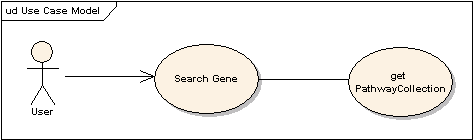 Protein-PathwayInteraction  Association  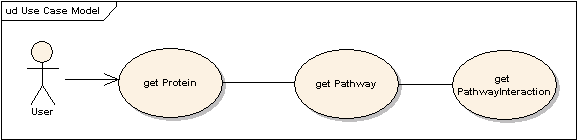 Gene-PostTranslationalModification Association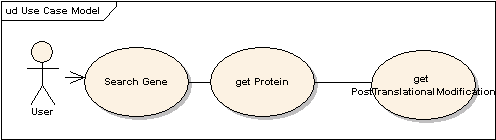 Evidence-Gene Association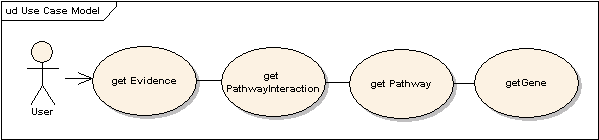 Proposed Object Model ChangesExisting Domain ModelThe follow objects from the current caBIO domain model are relevant to the modeling this data in caBIO.  Figure 1 describes the current caBIO model that associates these objects.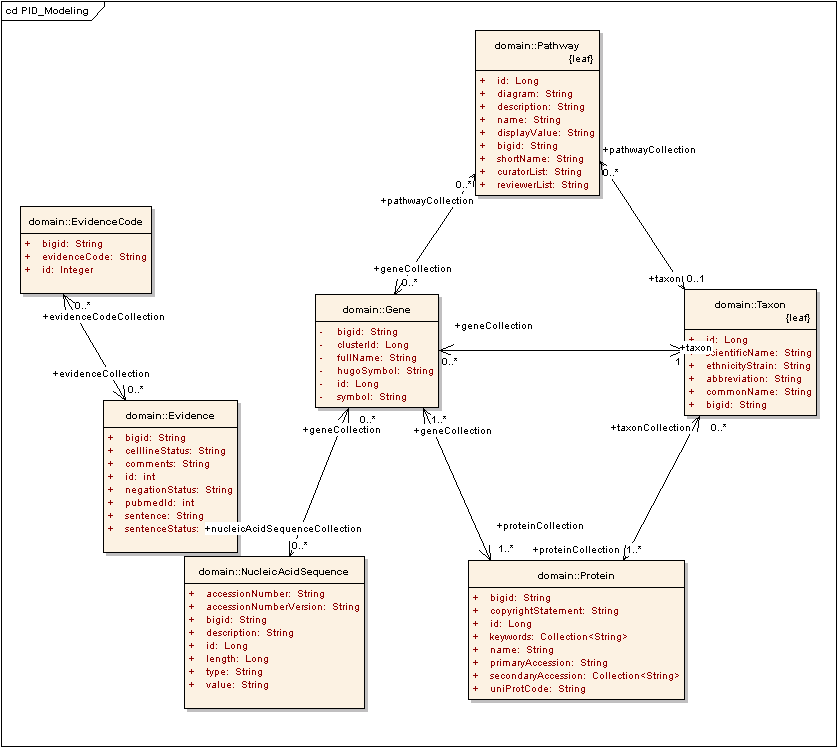 Figure Current caBIO ModelExtended Domain Model The extended model adds supports for new objects to model the pathwayInteractions,  the different components in an interaction and its association to an Evidence or EvidenceCode. 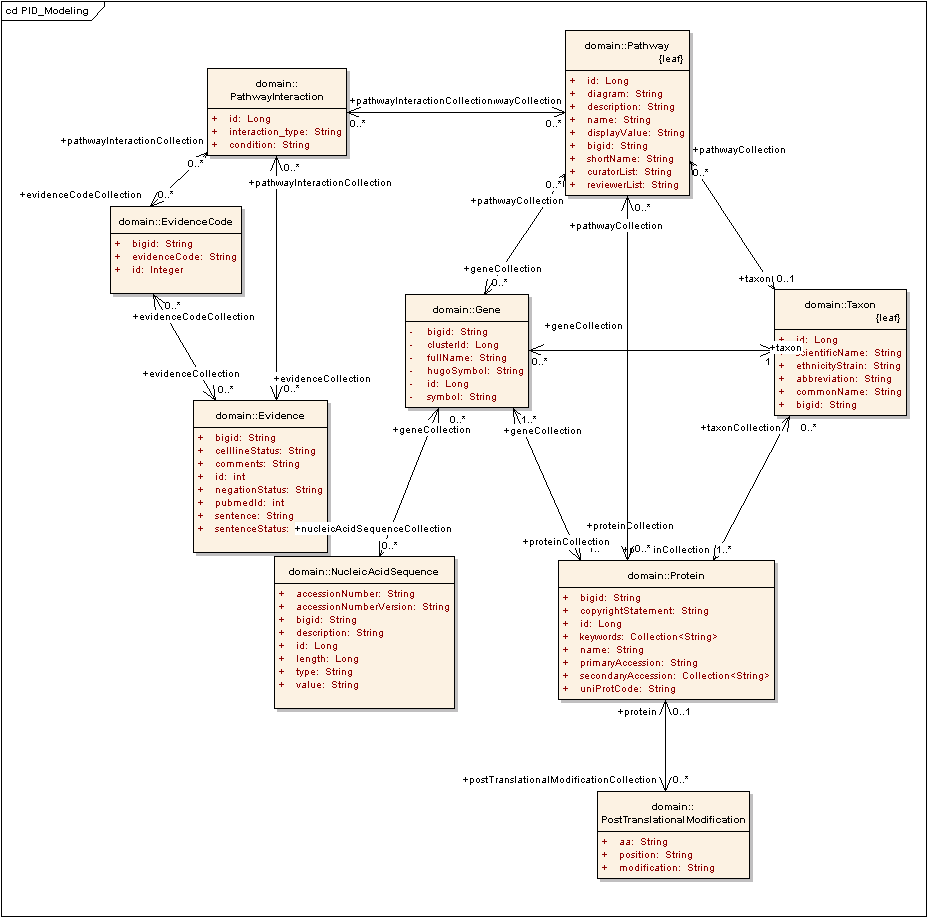 Figure   Proposed Model for Pathway Data ModelingNote: New classes or attributes are highlighted in redPathwayNew attributes would be added to model the curator, reviewer and source information PathwayInteractionNew class to model the interactions that constitute a PathwayPostTranslationalModificationNew class to model the Post Translational Modification information for a protein where availableExisting Data and AssociationsCurrently caBIO procures BioCarta data from CMAP which gives a Locus Link Id that allows us to associate a caBIO Gene with a Pathway.This would need to be retained for backward compatibility since caMOD and Rembrandt amongst others use this data.Observations Retain existing data and associations (316 pathways currently in caBIO)Set PathwaySource as ‘BioCarta’ for existing data (254 pathways from PID datasets)244 of these 254 pathways are already present in caBIO Add data to model associations to Proteins and Interactions for the human pathways from these 244 recordsAdd remaining 10 pathways Outcome: 244 Pathways would have an association to Gene AND Protein and Interaction Mouse Pathways in caBIO's Pathway will have no association to PathwayInteractions; Only the Human Pathways will. 10 newly added Pathways will have no association to Gene, but will have an association to PathwayInteractions. Resulting total number of BioCarta pathways : 316 + 10 = 317PID DatasetBased on the above model, the tables below summarize the data available from the PID dataset and their proposed association to caBIO. According to the DTD, a Pathway is composed of one or more PathwayInteractions, and has associated Evidences.It is composed of multiple PathwayInteractions which play one of 227 roles in the Pathway. Every PathwayInteraction also has associated Evidences or EvidenceCodes. A PathwayInteractionCondition influences a PathwayInteraction Multiple PathwayInteractionComponents (Molecules) participate in a PathwayInteraction with each Component being defined by its role in the Interaction.  Every Molecule can function as either as an input, output, agent or inhibitor in a PathwayInteraction.  There are some records with “process-type” as the role which would be pruned as junk dataHowever there may be many different aspects to each such role which is modeled by PathwayInteractionComponentLabel. These molecules are identified by aliases or Uniprot accession numbers or descriptions in some cases. Some Proteins have subunit information available and it may be these subunits that may participate in a Pathway. It may also be “collections” of Complex/Compounds/Proteins that participate in a PathwayInteraction.Data StatisticsDoubts / Imponderables / Not ModeledComplexCompoundWould be  classes with one attributeLittle to no associations to existing caBIO Protein(?) objects based on (10)PathwayInteractionComponent’s role  (Role of a molecule participating in a PathwayInteraction)PathwayInteractionComponentLabel  (Additional information on the role of the molecule in a pathway interaction)ProteinSubUnit  InformationFamily information where available  (Complexes being collections of other complexes, etc)No data to warrant association between Pathway and Evidence. Insufficient information to map caBIO Ids on most of the participating molecules in the Pathway Data    From Pathway Data to Proposed Model From Interactions Data to Proposed ModelFrom Molecule Data to Proposed Model     Data ExemplarsPathway Data 		      <Pathway id="500317" subnet="true">        <Organism>Hs</Organism>        <LongName>Signalling to RAS</LongName>        <ShortName>Signalling_to_RAS</ShortName>        <Source id="7">Reactome</Source>        <CuratorList>          <Curator>Nasi, S, Annibali, D</Curator>          <Curator>Jassal, B</Curator>        </CuratorList>        <ReviewerList>          <Reviewer></Reviewer>        </ReviewerList>        <PathwayComponentList>          <PathwayComponent interaction_idref="500704"/>          <PathwayComponent interaction_idref="501216"/>          <PathwayComponent interaction_idref="503170"/>          <PathwayComponent interaction_idref="500703"/>          <PathwayComponent interaction_idref="501218"/>          <PathwayComponent interaction_idref="501217"/>          <PathwayComponent interaction_idref="503168"/>          <PathwayComponent interaction_idref="503522"/>        </PathwayComponentList>      </Pathway>Interaction Data<Interaction interaction_type="modification" id="501031">        <Source id="7">Reactome</Source>        <EvidenceList>          <Evidence value="NIL">NIL</Evidence>        </EvidenceList>        <ReferenceList>          <Reference pmid="14657031">14657031</Reference>          <Reference pmid="11859075">11859075</Reference>        </ReferenceList>        <InteractionComponentList>          <InteractionComponent role_type="agent" molecule_idref="502748">            <Label label_type="location" value="nucleus"/>          </InteractionComponent>          <InteractionComponent role_type="input" molecule_idref="501810">            <Label label_type="location" value="nucleus"/>          </InteractionComponent>          <InteractionComponent role_type="output" molecule_idref="501810">            <Label label_type="location" value="nucleus"/>          </InteractionComponent>        </InteractionComponentList>      </Interaction>Molecules Data<Molecule molecule_type="compound" id="503535">        <Name name_type="CH" long_name_type="Chemical Entities of Biological Interest" value="15554"/>        <Name name_type="AS" long_name_type="alias" value="Prostaglandin H2"/>        <Name name_type="AS" long_name_type="alias" value="(5Z,13E)-(15S)-9alpha,11alpha-Epidioxy-15-hydroxyprosta-5,13-dienoate"/>        <Name name_type="PF" long_name_type="preferred symbol" value="Prostaglandin H2"/>      </Molecule>Use Case NameGene-Pathway AssociationUse Case ID2.1Primary ActorPublicBrief DescriptionThe Gene-Pathway Association use case allows users to search for pathways associated with a Gene. The results of high throughput data analysis, such microarray, are often lists of genes that exhibit certain behavior of interests to the biologist, who wants to know whether any of these genes are associated with known pthways in the literature. WorkflowQuery for caBIO Gene object by commonly used IDs, such as HUGO symbol, or Genbank accession.Get pathwayAssociations to retrieve associated pathways which in turn can be used to retrieve interactions, etc.TriggerThe user searches for a GenePre-conditionsThe user navigates to the caBIO Home Page and clicks “Continue”Flow of EventsThe user selects the Gene object The user provides a valid Gene Id such as a HUGO Symbol, etc The user clicks the submit button to initiate the searchA list of Genes appear The user can navigate to pathwayAssociations by clicking on the link, getPathwayAssociation.Post ConditionsSuccess Condition: The user successfully searches the database and obtains a list of all pathways associated with a Gene Alternate Condition:AC2: No result is found
Error Conditions:EC1: System Error during Request ProcessingEC2: Specified Gene does not existEC3: Specified Association does not identify a valid pathway Alternative FlowAlternate Condition:AC2: No result is found“No results found” message is displayedRelated Use CasesProtein-PathwayInteraction Associations, Gene-PostTranslationalModification Association,  Evidence-Gene AssociationIssues/NotesThe user can also execute the same search using the Java API or Web ServiceThis use case is already supported in caBIO 4.1, but with the introduction of new datasets, additional data would be retrievable through this use-caseUse Case NameProtein-PathwayInteraction Association Use Case ID2.3Primary ActorPublicBrief DescriptionThe use case allows a user to retrieve Pathway Interactions associated with a given proteinWorkflowSearch for a protein by its Uniprot Id.Get PathwayCollection to retrieve associated pathways.Click on interactionCollection to retrieve associated interactions.Filter by interaction type.TriggerThe user desires to search for Pathway InteractionsPre-conditionsThe user navigates to the caBIO Home Page and clicks “Continue”Flow of EventsClick on ProteinSearch for a Protein by its Uniprot IdGet Pathways by clicking on getPathwayCollection.Click on getInteractionCollection to get associated interactionsPost ConditionsSuccess Condition: The user successfully searches the database and obtains a list of all interactions associated with the pathways in which a given protein participatesAlternate Condition:AC2: No result is found
Error Conditions:EC1: System Error during Request ProcessingEC2: Specified Protein does not existEC3: Specified Protein is not associated with any PathwayAlternative FlowAlternate Condition:AC2: No result is found1. “No results found” message is displayedRelated Use CasesGene-Pathway Associations, Gene-PostTranslationalModification Association, Evidence-Gene AssociationIssues/NotesThe user can also execute the same search using the Java API or Web ServiceUse Case NameBrowse Gene-PostTranslationalModification AssociationUse Case ID2.4Primary ActorPublicBrief DescriptionGiven a gene, find all post translational modifications associated with the expressed proteins on account of participation in a pathway. WorkflowStart from a gene.Get corresponding proteins.Get the post translational modification information for the protein, if available.TriggerThe user desires to search for publicly available genesPre-conditionsThe user navigates to the caBIO Home Page and clicks “Continue”Flow of EventsClick on GeneSearch for a Gene by its HUGO Symbol, Unigene Cluster Id, etc.Get expressed proteins by clicking on getProtein.Click on getPostTranslationalModification to get associated post translational modification informationPost ConditionsSuccess Condition: The user successfully searches the database and obtains a list of all available post translational modification information for the expressed gene.Alternate Condition:AC2: No result is found
Error Conditions:EC1: System Error during Request ProcessingEC2: Specified  Protein does not existEC3: Specified Protein has not undergone any post translational modification or has not participated in any pathways stored in caBIOAlternative FlowAlternate Condition:AC2: No result is found1. “No results found” message is displayedRelated Use CasesGene-Pathway Association, Protein-PathwayInteraction Association, Evidence-Gene AssociationIssues/NotesThe user can also execute the same search using the Java API or Web ServiceUse Case NameBrowse Evidence-Pathway AssociationUse Case ID2.4Primary ActorPublicBrief DescriptionGiven a publication which documents a particular pathway interaction, find all genes associated with the same.  WorkflowStart from a publication/Evidence retrievable using its PubMed Id.Get corresponding Pathway Interactions.Get associated PathwaysGet associated GenesTriggerThe user desires to search for publication information Pre-conditionsThe user navigates to the caBIO Home Page and clicks “Continue”Flow of EventsClick on EvidenceSearch for a Evidence using its PubMed Id Get associated PathwayInteractions.Click on getPathwayCollection to get associated pathwaysClick on getGene to get associated GenesPost ConditionsSuccess Condition: The user successfully searches the database and obtains a list of all genes associated with a given publication on account of the pathways and the interactions it is involved in Alternate Condition:AC2: No result is found
Error Conditions:EC1: System Error during Request ProcessingEC2: Specified  Publication does not existEC3: Specified Publication is not associated with any PathwayInteraction Alternative FlowAlternate Condition:AC2: No result is found1. “No results found” message is displayedRelated Use CasesGene-Pathway Association, Protein-PathwayInteraction Association, Gene-PostTranslationalModificationIssues/NotesThe user can also execute the same search using the Java API or Web ServicecaBIO Domain ObjectPathwayAn object representation of a molecular/cellular pathway in human and mouse compiled by BioCarta. It provides access to further details about the associated Genes and any available histopathological information for genes involved in clinical trials through getGeneCollection and getHistopathologyCollection methods.It gets populated with data from CGAP and is composed of BioCarta Pathways. It provides links to genes associated with every pathway as well as histopathological information pertaining to these Genes through the associated Histopathology object.NucleicAcidSequenceAn object representation of a gene sequence; provides access to the clones from which it was derived, the ASCII representation of the residues it contains, and the sequence ID and a link to the Location Objects that in turn provide further details of any SNP, Cytoband, EST or MRNAs associated with that sequence. It is populated with data pertaining to human and mouse from Unigene.GeneGene objects are the effective portal to most of the genomic information provided by the caBIO data services; It provides access to the associated proteins, gene-targets, diseases, histopathologies, ontologies, pathways, aliases, clones and sequence data through their respective objects such as Histopathology, DiseaseOntology, OrganOntology, Pathway, GeneAlias, Clone and NucleicAcidSequence respectively.  The location of the gene on the chromosome is available through the Location object. This object gets populated with data pertaining to human and mouse genes from NCBI’s Unigene’s repository.  Gene Ids from NCBI’s OMIM Databank, Ensembl, and Enzyme Commission are available through DatabaseCrossReference.ProteinAn object representing the various names (scientific, common, abbreviated, etc.) for human and mouse genomes. It can be used to retrieve the associated Genes, Chromosomes, Pathways if any, Proteins, or Tissues.EvidenceAn object representing the publication from PubMed that serves as an Evidence supporting the association between a caBIO Gene and a DiseaseOntology or an Agent. Based on the publication, an Evidence can be associated with multiple EvidenceCodes. EvidenceCodeA class that models the different types of EvidenceCodes associated with an Evidence, based on the data in the publication.AttributeDescriptionDiagramPathway Diagram in SVG FormatDescriptionSentence from PubMed publicationNameShort name for the pathwayLongNameLong name for the pathwayDisplayValueDisplay value for the diagramCuratorListList of curatorsReviewerListList of reviewersSourcePathway Source (Reactome, BioCarta, NCI-Nature)AttributeDescriptionRoleRole of an interaction in a PathwayAttributeDescriptionAaAmino acid  PositionPosition at which modification has occurredModificationType of modificationPathways DescriptionNotesZSTG_PATHWAYS Pathway Data (consists of the source, long/short name, organism)PID uses “7” to refer to Reactome and “5” to NCI-NatureOnly Human Data available. Hence organism = Hs for all recordsReactome: 765NCI-Nature: 111Source Id  No. 3: 154 (presumably “3” also refers to BioCarta)???BioCarta: 101ZSTG_PATHWAYCURATORS / ZSTG_PATHWAYREVIEWERS A Pathway can be curated/ reviewed by multiple peoplePathway CuratorsReactome: 656NCI-Nature: 106BioCarta: 0Pathway ReviewersReactome: 7NCI-Nature: 224BioCarta: 0ZSTG_PATHWAYCOMPONENTS Gives the Interaction Ids associated with a PathwayReactome: 3219NCI-Nature: 4095BioCarta: 1557Source Id No.3: 2227DTD implies a 1-to-many association between Pathway and Reference/Evidence, but there is no data to support this. All References are associated only with an Interaction and not with a Pathway.InteractionsZSTG_INTERACTIONS Lists the interactions in each PathwayReactome: 3020NCI-Nature: 3941BioCarta: 17592: 1244ZSTG_INTERACTIONEVIDENCE Lists the multiple evidence-Codes associated with each InteractionReactome: 3020NCI-Nature: 5468“3”: 1759BioCarta: 1244ZSTG_INTERACTIONREFERENCE Lists the multiple publications associated with each InteractionReactome: 3922NCI-Nature: 4956BioCarta: 03:  0ZSTG_INTERACTIONCONDITION Lists the multiple conditions associated with each Pathway InteractionReactome: No dataNCI Nature: 2503: 50BioCarta: 70DTD implies a 1-to-many association, but PID data shows a 1-to-1 association between PathwayInteraction and PathwayInteractionCondition.On the basis of this “condition” could be modeled simply as an attribute of InteractionZSTG_INTERACTIONCOMPONENTLABELLists the different molecules participating in each Interaction along with their roles (agent, inhibitor, input, output) and the 5 different lable-types(i.e. activity-state, location, function, ptm) What is the difference between Role-Type and Label-Type? All InteractionComponents have only one role, but many have multiple Component Labels. NCI-Nature:agent:1593Reactome:agent:30483:agent:967BioCarta:agent: 662NCI-Nature:inhibitor:2Reactome:inhibitor:3463:inhibitor:128BioCarta:inhibitor:14NCI-Nature:input:6253Reactome:input:33613:input:1116BioCarta:input:484NCI-Nature:output:5540Reactome:output:37952:output:1366BioCarta:output: 934Label-types for the different InteractionComponents (activity-state, location, function, ptm) BioCarta:activity-state:1266BioCarta:location:8283:activity-state:13083:location:2269NCINature:activity-state:4972NCINature:function:43NCINature:location:5535Reactome:activity-state:145Reactome:location:13237Reactome:process-type:5Reactome:ptm:1ZSTG_INTERACTIONCOMP-PTM-TERMSAn Interaction involves multiple components/molecules, each identified by a moleculeId (which is used to provide further information on the molecule) and each playing a different role in the Interaction. Some of these have associated PostTranslationalModification (PTM) data Lists the PTM data for these molecules, if availableReactome:1183NCINature:2862BioCarta: 0Source No “3”: 0MoleculesZSTG_MOLECULENAMES Lists the type of molecule and the value (an identifier/description). There are only 5 types of molecules in the data: complex, compound, protein, and rna.Records of type “molecule-type” would be purged NCINature:complex:1870NCINature:compound:201NCINature:protein:4121NCINature:rna:7Reactome:complex:3332Reactome:compound:2613Reactome:molecule-type:754Reactome:protein:	 7624Reactome:rna:67(null):complex:884(null):compound:644(null):protein:7268(null):rna:14There is insufficient data to create a separate Complex or Compound object. The “value” column of this table is composed of comments/aliases/descriptions/symbols and is the only new data/attribute that could added to this new object.Almost all the entries for “rna” molecules are comments and some “protein” molecules have accession numbers. Approximately only 3000-4000 of the 33,000+ molecules is associated with caBIO Identifiers.ZSTG_MOLECULE-COMP-PTMTERMSOnly some “complex” Molecules have PTM data associated with them. (6300)Reactome:1691NCINature:4609ZSTG_MOLECULEPARTS Subunits of “protein” molecules NCINature: 194Reactome: 549Null Source Id: 68 (from BioCarta file..hence possibly BioCarta??)ZSTG_MOLECULEFAMILIES Molecules of type “protein”, “complex” and “compound” have family-data associated with themNCI Nature: 738Null: 1408DataModelNotes <Pathway id="500317" subnet="true">Pathway        <Organism>Hs</Organism>Used to make association to Taxon (Humans)        <LongName>Signalling to RAS</LongName>Pathway.name        <ShortName>Signalling_to_RAS</ShortName>Pathway.shortName        <Source id="7">Reactome</Source>Pathway.source        <CuratorList>          <Curator>Nasi, S, Annibali, D</Curator>Pathway.curatorListConcatenate all curators into a single record          <Curator>Jassal, B</Curator>        </CuratorList>        <ReviewerList>          <Reviewer></Reviewer>Pathway.reviewerListConcatenate all reviewers into a single record          <Reviewer>Dr. Dan Dumont</Reviewer>          <Reviewer>Dr. Andreas Papapetropoulos</Reviewer>        </ReviewerList>Neither Reactome nor NCI Nature datasets have any data to support association between Pathway and Evidence; Data exists to support only the association between Interaction and Evidence.        <PathwayComponentList>          <PathwayComponent interaction_idref="500704"/>To make appropriate association to PathwayInteractions          <PathwayComponent interaction_idref="501216"/>          <PathwayComponent interaction_idref="503170"/>          <PathwayComponent interaction_idref="500703"/>          <PathwayComponent interaction_idref="501218"/>          <PathwayComponent interaction_idref="501217"/>          <PathwayComponent interaction_idref="503168"/>          <PathwayComponent interaction_idref="503522"/>        </PathwayComponentList>      </Pathway>DataModelNotes<Interaction interaction_type="modification" id="500460">PathwayInteraction.interaction_type Id: used to make an association between Pathway and PathwayInteraction227 different interaction types. Unclear about Pathway is associated with multiple PathwayInteractions        <Condition condition_type="retrograde axon cargo transport">retrograde axon cargo transport</Condition>PathwayInteraction.condition_typeDTD shows 1-to-many association between Interaction and Condition (hypothetical example shown alongside).However data shows only one condition for every interaction. Hence condition_type could be attribute of PathwayInteraction         <Condition condition_type="B-Lymphocyte">B-Lymphocyte</Condition>        <Condition condition_type="activation of NF-kappaB transcription factor">activation of NF-kappaB transcription factor</Condition>        <Abstraction pathway_idref="500682" pathway_name="Orc1 removal from chromatin" external_pathway_id="Orc1_removal_from_chromatin"/>This information is already captured in Pathway        <Source id="7">Reactome</Source>Used to make associations to Pathways from appropriate source        <EvidenceList>          <Evidence value="NIL">NIL</Evidence>EvidenceCode.evidenceCode        </EvidenceList>        <ReferenceList>          <Reference pmid="16612002">16612002</Reference>Evidence.pubmedId          <Reference pmid="9687533">9687533</Reference>          <Reference pmid="12660731">12660731</Reference>        </ReferenceList>        <InteractionComponentList>Not modeledPathwayInteraction is composed of many PathwayInteractionComponents          <InteractionComponent role_type="input" molecule_idref="501651">Not modeled4 different roles for a PathwayInteractionComponent: 4 (input, output, inhibitor, agent)             <Label label_type="location" value="cytoplasm"/>Not modeledData from NCI Nature shows 1-to-many association between PathwayInteractionComponent and PathwayInteractionComponentLabel5 different label-types: Activity-state, function, ptm, location, process-type 96 different Label-values              <Label label_type="activity-state" value="active"/>          </InteractionComponent>          <InteractionComponent role_type="input" molecule_idref="505232">            <Label label_type="location" value="plasma membrane"/>Not Modeled            <PTMExpression>PostTranslationalModificationWould have many-to-one association with Protein              <PTMTerm protein="Q6PIZ9" position="63" aa="Y" modification="phosphorylation"/>Protein accession number  would be used to make association with caBIO Protein PostTranslationalModification.positionPostTranslationalModification.aaPostTranslationalModification.modification              <PTMTerm protein="Q6PIZ9" position="79" aa="Y" modification="phosphorylation"/>              <PTMTerm protein="Q6PIZ9" position="110" aa="Y" modification="phosphorylation"/>            </PTMExpression>          </InteractionComponent>          <InteractionComponent role_type="output" molecule_idref="501654">            <Label label_type="location" value="plasma membrane"/>          </InteractionComponent>        </InteractionComponentList>      </Interaction>DataModelNotes <Molecule molecule_type="protein" id="200158">Not ModeledPathwayInteractionComponent is one of multiple Molecule-types. A Molecule can be a protein, complex, compound, rna or “molecule-type”, the last possibly being (junk data)        <Name name_type="PF" long_name_type="preferred symbol" value="FRS2 family-active"/>Not Modeled        <FamilyMemberList>          <Member member_molecule_idref="201289">            <Label label_type="activity-state" value="active"/>            <PTMExpression>PostTranslationalModification              <PTMTerm protein="Q8WU20" position="2" aa="G" modification="myristoylation"/>              <PTMTerm protein="Q8WU20" position="196" aa="Y" modification="phosphorylation"/>              <PTMTerm protein="Q8WU20" position="306" aa="Y" modification="phosphorylation"/>              <PTMTerm protein="Q8WU20" position="349" aa="Y" modification="phosphorylation"/>              <PTMTerm protein="Q8WU20" position="392" aa="Y" modification="phosphorylation"/>              <PTMTerm protein="Q8WU20" position="436" aa="Y" modification="phosphorylation"/>            </PTMExpression>          </Member>          <Member member_molecule_idref="201290">            <Label label_type="activity-state" value="active"/>            <PTMExpression>              <PTMTerm protein="O43559" position="2" aa="G" modification="myristoylation"/>              <PTMTerm protein="O43559" position="417" aa="Y" modification="phosphorylation"/>              <PTMTerm protein="O43559" position="455" aa="Y" modification="phosphorylation"/>            </PTMExpression>          </Member>        </FamilyMemberList>        <ComplexComponentList>          <ComplexComponent molecule_idref="200523">Not Modeled          </ComplexComponent>          <ComplexComponent molecule_idref="201460">          </ComplexComponent>        </ComplexComponentList>        <Part whole_molecule_idref="200268" part_molecule_idref="201327" start="217" end="1013"/>Not Modeled      </Molecule>END OF DOCUMENT